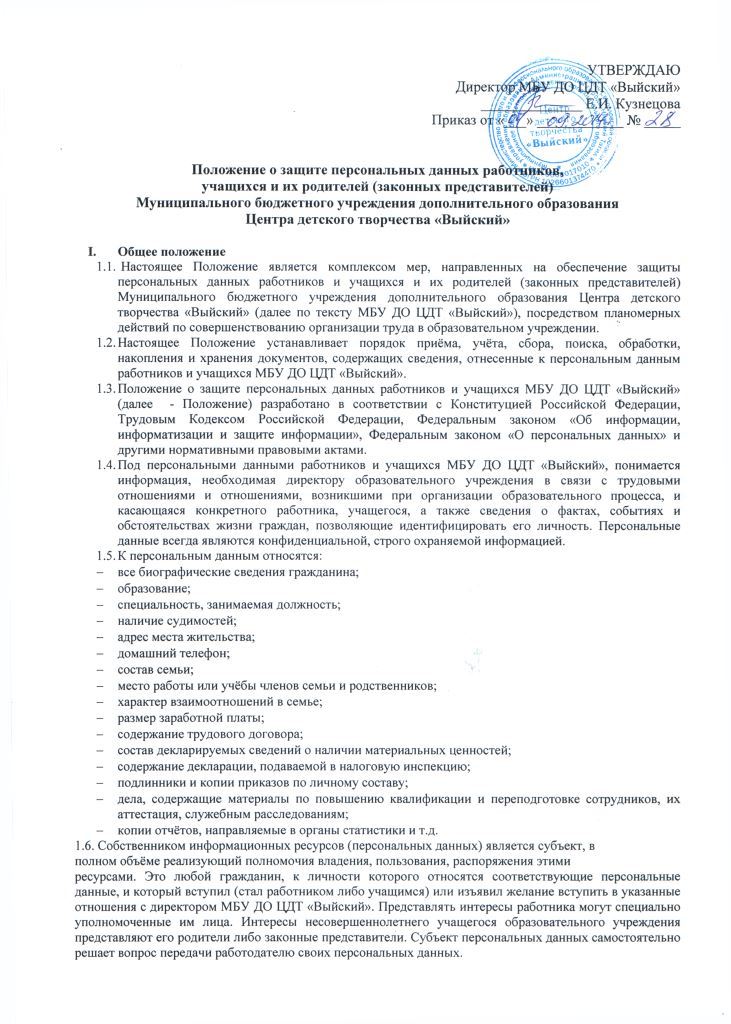 1.7. Держателем персональных данных является директор образовательногоучреждения,т.е. физическое (юридическое) лицо, вступающее в трудовые отношения с работником либо вдоговорные отношения с участниками образовательного процесса и которому работник либородители (законные представители) учащегося образовательногоучреждения добровольнопередают во владение свои персональные данные. Директор образовательногоучреждениявыполняет функцию владения этими данными и обладает полномочиями распоряжения ими впределах установленных законодательством. Права и обязанности работодателя в трудовыхотношениях осуществляются физическим лицом, являющимся работодателем. Указанные праваи обязанности он может делегировать нижестоящим руководителям - своим заместителям, работа которых требует знания персональныхданных работников или связана с обработкой этих данных.1.8. Потребителями (пользователями) персональных данных являются юридические ифизические лица, обращающиеся к собственнику или держателю персональных данных заполучением необходимых сведений и пользующиеся ими без права передачи, разглашения. Доступ к персональным даннымПерсональные данные добровольно передаются работником, родителем (законнымпредставителем) учащегося образовательногоучреждения непосредственно держателю этихданных и потребителям внутри учреждения исключительно для обработки и использования вработе.2.1. Внешний доступК числу массовых потребителей персональных данных во все организации можно отнестигосударственные и негосударственные функциональные структуры:- налоговые инспекции;- правоохранительные органы;- органы статистики;- страховые агентства;- военкоматы;- органы социального страхования;- Пенсионный Фонд;- Администрации города Нижний Тагил;- управление образования города Нижний Тагил.2.2. Внутренний доступВнутри учреждения к разряду потребителей персональных данных относятся сотрудники, которым эти данные необходимы для выполнения должностных обязанностей - администрация.3. Принципы обработки персональных данных3.1. Обработка персональных данных включает в себя их получение, хранение, передачу, а также актуализацию, блокирование, защиту, уничтожение.Под блокированием персональных данных понимается временное прекращение операцийпо их обработке по требованию субъекта персональных данных при выявлении имнедостоверности обрабатываемых сведений или неправомерных действий в отношении егоданных.3.2. Способы обработки, документирования, хранения и защиты персональных данныхработников, учащихся образовательногоучреждения определяются директором МБУДО ЦДТ«Выйский» на базе современных информационных технологий.3.3. Работодатель при обработке персональных данных работника обязан соблюдатьследующие общие требования:- обработка персональных данных может осуществляться исключительно в целях обеспечениясоблюдения законов, обеспечения личной безопасности работников, учащихся;- все персональные данные можно получать у самого работника, у родителей (законныхпредставителей) учащихся образовательной организации. 3.4. Работодатель не имеет права:- получать и обрабатывать персональные данные работника о его политических, религиозныхи иных убеждениях и частной жизни;- получать и обрабатывать персональные данные работника о его членстве в общественныхобъединениях или его профсоюзной деятельности.Защита персональных данных работника от неправомерного использования или утратыобеспечивается работодателем.3.5. Работникам образовательногоучреждения при обработке персональных данныхучащихся запрещается:- при любом по продолжительности выходе из помещения оставлять какие-либо документы нарабочем столе или оставлять шкафы не запертыми;- оставлять на рабочем столе в нерабочее время документы, картотеки, служебныезаписи и другие материалы, содержащие персональные данные учащегося.3.6. Работник обязан:- передавать руководителю образовательного учреждения или его представителю комплексдостоверных, документированных персональных данных, состав которых установлен ТрудовымКодексом РФ;- своевременно сообщать работодателю об изменении своих персональныхданных;- требовать исключения или исправления неверных или неполных персональных данных;- персональные данные оценочного характера работник имеет право дополнить заявлением,выражающим его собственную точку зрения.4. Передача персональных данных.4.1. Передача персональных данных от держателя или его представителей внешнемупотребителю может допускаться в минимальных объёмах и только в целях выполнения задач,соответствующих объективной причине сбора этих данных.4.2. При передаче персональных данных работника потребителям (в том числе и вкоммерческих целях) за пределы учреждения работодатель не должен сообщать эти данныетретьей стороне без письменного согласия работника, за исключением случаев, когда этонеобходимо в целях предупреждения угрозы жизни и здоровью работника или в случаях,установленных федеральным законом.4.3. Работодатель вправе разрешать доступ к персональным данным работников толькоспециально уполномоченным лицам. Потребители персональных данных должны подписатьобязательство о неразглашении персональных данных работников.4.4. Не допускается отвечать на вопросы, связанные с передачей персональнойинформации по телефону или факсу.4.5. Ответы на правомерные письменные запросы других фирм, учреждений иорганизаций даются с разрешения руководителя образовательной организации и только вписьменной форме и том объёме, который позволяет не разглашать излишний объёмперсональных сведений.5. Меры по защите персональных данных.Для защиты персональных данных работников и учащихся МБУ ДО ЦДТ «Выйский»необходимо соблюдать следующие меры:5.1. Ограничение и регламентация состава работников образовательногоучреждения,функциональные обязанности которых требуют конфиденциальных знаний.5.2. Строгое избирательное и обоснованное распределение документов и информациимежду работниками;5.3.Рациональное размещение рабочих мест сотрудников, которое исключаетбесконтрольное использование защищаемой информации.5.4.Знание работником требований нормативно-методических документов по защитеинформации и сохранении тайны.5.5. Наличие необходимых условий в помещении для работы с конфиденциальнымидокументами и базами данных.5.6. Наличие разрешения руководителя образовательногоучреждения на доступ кконфиденциальным сведениям.5.7. Определение и регламентация состава работников, имеющих права доступа (входа) впомещение, в котором хранится информация с персональными данными.5.8. Организация порядка уничтожения информации с персональными данными.5.9. Своевременное выявление нарушений требований разрешительной системы кдоступу работников образовательногоучреждения к информации с персональными данными.5.10. Регулярная воспитательная и разъяснительная работа с сотрудникамиорганизации по предупреждению утраты ценных сведений при работе с конфиденциальнымидокументами.5.11. Запрет выдачи личных дел сотрудников на рабочие места работникам. Личныедела могут выдаваться только руководителю образовательного учреждения либо с егописьменного разрешения.6. Ответственность за разглашение конфиденциальной информации, связанной сперсональными данными.6.1. Руководитель образовательногоучреждения, разрешающий доступ сотрудника кконфиденциальному документу, несёт персональную ответственность за данное разрешение.6.2. Каждый сотрудник, получающий для работы конфиденциальный документ, несётединоличную ответственность за сохранность носителя и конфиденциальность информации.6.3. Нарушение установленного законом порядка сбора, хранения, использования илираспространения информации о гражданах (персональных данных) влечёт дисциплинарную,административную, гражданско-правовую или уголовную ответственность граждан июридических лиц.Приложение № 1к Положению о защитеперсональных данныхработников, учащихся и ихродителей (законныхпредставителей)МБУ ДО ЦДТ «Выйский»ЗАЯВЛЕНИЕо согласии на обработку персональных данных работникаЯ, нижеподписавшийся _____________________________________________________________(Ф.И.О. полностью)проживающий по адресу ______________________________________________________________(по месту регистрации)паспорт__________________выдан _____________________________________________________(серия, номер) (дата и название выдавшего органа)в соответствии с требованиями пункта 4 статьи 9 Федерального закона от 27.07.2006 № 152-ФЗ «Оперсональных данных», статьей 29 Федерального закона от 29.12.2012 №273-ФЗ «Об образовании вРоссийской Федерации» подтверждаю свое согласие на обработку Муниципальному бюджетномуучреждению дополнительного образования Центру детского творчества«Выйский»» г. Нижний Тагил (далее - Оператор) моих персональных данных, включающих: фамилию,имя, отчество, паспортные данные, пол, дату рождения, место рождения, адрес места жительства,гражданство, образование, трудовая деятельность, семейное положение, социальное положение,отношение к воинской обязанности, контактный(е) телефон(ы), реквизиты полиса ОМС, страховойномер индивидуального лицевого счета в Пенсионном фонде России (СНИЛС), ИНН, состояниездоровья, судимость, биометрические персональные данные.Основная цель – формирование информационной среды образовательногоучреждения, в томчисле обеспечение информационной открытости сведений о персональном составе работниковобразовательногоучреждения (с указанием уровня образования, квалификации и опыта работы,фотографии) в открытых источниках информационно-телекоммуникационных сетей, в том числе наофициальном сайте ЦДТ «Выйский» в сети «Интернет», в средствах массовой информации, наинформационных стендах организации.Я предоставляю Оператору право осуществлять все действия (операции) с моимиперсональными данными, включая сбор, систематизацию, накопление, хранение, обновление,уточнение, изменение, использование, распространение, обезличивание, блокирование, уничтожение.Оператор вправе обрабатывать мои персональные данные посредством внесения их вэлектронную базу данных, включения в списки (реестры) и отчётные формы, предусмотренныедокументами, регламентирующими предоставление отчетных данных (документов) по ОМС,территориальный орган Пенсионного фонда, налоговой инспекции или передавать мои персональныеданные в управление образования Администрации г. Нижний Тагил, осуществляющее бухгалтерский и налоговый учёт.Передача моих персональных данных иным лицам или иное их разглашение можетосуществляться только с моего письменного согласия.Я оставляю за собой право отозвать своё согласие.Я подтверждаю, что давая такое согласие, я действую своей волей и в своих интересах.Я ознакомлен (а) с документами организации, устанавливающими порядок обработкиперсональных данных.Контактный(е) телефон(ы) ____________________________________________________________Почтовый адрес ______________________________________________________________________________.____.____. ______________ ______________________________________________________(дата) (подпись) (расшифровка подписи субъекта персональных данных)Приложение № 2к Положению о защитеперсональных данныхработников, учащихся и ихродителей (законныхпредставителей)МБУ ДО ЦДТ «Выйский»Отзывсогласия на обработку персональных данныхДиректоруМБУДО ЦДТ «Выйский»Е.И. Кузнецовой_____________________________________(Ф.И.О. субъекта персональных данных)_____________________________________(адрес регистрации субъекта персональных данных)_____________________________________(номер основного документа, удостоверяющего_____________________________________его личность, дата его выдачи, наименование_____________________________________органа, выдавшего документ)_______________________________________________________________________________________________________________ЗАЯВЛЕНИЕПрошу Вас прекратить обработку ______________________*персональных данных в связи с___________________________________________________________________________________(указать причину)____________________________________________________________________________________________________________________________________________________________________________________________________________________________________________________________________________________________________________________________________________"___" __________ 20__ г. ___________________ _______________________(подпись) (расшифровка подписи)*- указать, обработка, чьих персональных данных должна быть прекращенаПриложение № 3к Положению о защитеперсональных данныхработников, учащихся и ихродителей (законныхпредставителей)МБУДО ЦДТ «Выйский»ДиректоруМБУДО ЦДТ «Выйский»Е.И. Кузнецовой_________________________________________(Ф.И.О. родителя или законного представителя)_________________________________________Заявлениео согласии на обработку персональных данных учащегосяЯ, _______________________________________________________________________________(фамилия, имя, отчество)Паспорт серия_______ №___________ дата выдачи________________________________________ ____________________________________Кем выдан_________________________________________________________________________адрес регистрации по месту жительства ___________________________________________________________________________________адрес регистрации по месту пребывания ___________________________________________________________________________________в соответствии со статьями 86, 88, 89 Трудового кодекса РФ, статьи 9 Федерального закона от27.07.2006 №152-ФЗ «О персональных данных», статьей 29 Федерального закона от 29.12.2012№273-ФЗ «Об образовании в Российской Федерации» даю свое согласие Муниципальному бюджетному учреждению дополнительного образования Центрудетского творчества «Выйский» г. Нижнего Тагила, на обработку моих персональных данных, а также персональных данныхнесовершеннолетнего_______________________________________,                            (Ф.И.О. ребенка)которому являюсь _________________________________________________________________:(отцом, матерью, опекуном, попечителем)фамилия, имя, отчество;год, месяц, дата и место моего рождения;адрес прописки и проживания;домашний и мобильный телефоны;семейное, социальное положение;место работы, должность;образование;паспортные данные и данные свидетельства о рождении;сведения о членах моей семьи, их составе и образовании;размещать фотографии, фамилию, имя, отчество на стендах в помещенииобразовательного учреждения, на официальном сайте учреждения, для автоматизированной, а также без использования средств автоматизации обработку моих персональных данных, а именно,совершение действий, предусмотренных п.3 ч.1 ст.3 Федерального закона от 27.07.2006 N152-ФЗ"О персональных данных", содержащихся в настоящем заявлении.Цель обработки - формирование информационной среды образовательного учреждения,информационной базы об учащихся образовательного учреждения и их родителях (законных представителях) для учёта количества учащихся.Обработка и передача персональных данных разрешается, пока ребёнок числится в даннойорганизации. После выпуска, перехода в другое образовательное учреждение обработкаперсональных данных прекращается.Подтверждаю, что ознакомлен(а) с Положением об обработке и защите персональных данных, права и обязанности в области защиты персональных данных мне разъяснены.Настоящее заявление может быть отозвано мной в письменной форме.____.____.____. _____________________ _______________________(дата) (подпись) (расшифровка подписи)Приложение № 3к Положению о защите персональныхданных работников, учащихся и ихродителей (законных представителей)МБУДО ЦДТ «Выйский»Согласие-обязательствоо неразглашении персональных данныхЯ, _______________________________________________________________________паспорт________________, выданный «____»__________________________________________________________________________________________________________________________Являясь штатным работником Муниципального бюджетногоучреждения дополнительного образования Центр детского творчества «Выйский»,в соответствии с трудовым договором и в связи с выполнением своих должностных обязанностей, понимаю, что получаю доступ к персональным данным работников, учащихся и их родителей (законных представителей) МБУДО ЦДТ «Выйский».Я также понимаю, что во время исполнения своих обязанностей мне приходитсязаниматься сбором, обработкой, накоплением, хранением и т.д. персональных данныхфизических лиц.Я обязуюсь хранить в тайне известные мне конфиденциальные сведения, информироватьруководителя образовательногоучреждения о фактах нарушения порядка обращения сконфиденциальными сведениями, о ставших мне известным попытках несанкционированного доступа к информации.Я обязуюсь соблюдать правила пользования документами, порядок их учета и хранения,обеспечивать в процессе работы сохранность информации, содержащейся в них, отпосторонних лиц, знакомиться только с теми служебными документами, к которым получаю доступ в силу исполнения своих должностных обязанностей.Я понимаю, что разглашение такого рода информации может нанести ущерб физическимлицам, как прямой, так и косвенный.В связи с вышеизложенным, даю обязательство при работе (по сбору, обработке,накоплении, хранении и т.д.) с персональными данными физических лиц соблюдать все требования.Я предупрежден(а) о том, что в случае разглашения мной сведений, касающихсяперсональных данных физических лиц или их утраты, я несу ответственность в соответствии с действующим законодательством РФ.«____»___________20___г. __________________________________                                                      Подпись, расшифровка подписи